CONFIDENTIAL – IN YEAR DAY APPLICATION (Years 7 – 11)PLEASE READ THESE NOTES BEFORE COMPLETING THIS FORMParents/carers requesting transfers between schools during the school year can complete this form. Please do not complete this form if your child has an Education Health and Care Plan, instead a change of school will need to be discussed with the Special Educational Needs Casework Team by contacting 0300 123 2224.Please note that a separate application for each school and each child must be completed. It will not always be possible to provide a place at your preferred school. It is therefore recommended that you complete applications for several schools. All relevant sections of the form must be completed, and the form must be signed by the applicant or the form will be returned to you and will not be processed until a completed form is received.Applications will be processed in strict date order and a decision will be notified to the applicant by email or in writing.Submitting your application form:Admissions Officer, Sexey’s School, Cole Road, Bruton, Somerset, BA10 0DFOr by email to admissions@sexeys.somerset.sch.ukAPPLICATION FOR A SCHOOL PLACE DURING THE ACADEMIC YEAR Part 6 - Declaration  I understand that applications must be made by the child's legal parent/carer and that by signing the declaration below I will be confirming my understanding of the information provided on this application form and that the information I have provided is correct. I accept that the Admission Authority reserves the right to withdraw school places which have been obtained by providing incorrect or misleading information.   I understand that it is the parent’s responsibility to ensure that the Admission Authority receives the completed application form safely. I note that if posting my application it is recommended to send this by Special Delivery post, or obtain a proof of posting certificate, or a receipt from a County Hall Reception desk if my application is hand delivered.  I accept that where parents equally share parental responsibility and two applications are submitted for the same child, the Admission Authority will require the parents to agree which application is to be considered and which should be withdrawn. If parents cannot agree and there is no court order to determine majority responsibility, the preferences indicated by the parent who receives child benefit for the child concerned will be awarded a higher priority than those from the other parent.I accept that the child's home address must be the place where the child permanently resides for the majority of the time. This would normally be at the same address as the person who has Parental Responsibility for the child and is their main carer.  Where the child spends equal amounts of time with both carers, the Admissions Authority will consider the place of residence of the parent/carer who receives Child Benefit to be the child's home. Evidence of parental responsibility will be required should there be any doubt and the Admissions Authority may undertake thorough residency checks and reserves the right to request independent confirmation of the child's address.  Part 9 – Additional Information to be completed by your child’s current/previous school Please ask an appropriate member of staff at your child’s current school, for example the Headteacher or Head of Year to complete and sign this form. Please note there is no statutory requirement to complete this section. The information you supply will be used for the purpose of assisting a new school when planning your child’s admission or for identification under the Somerset Fair Access Protocol. 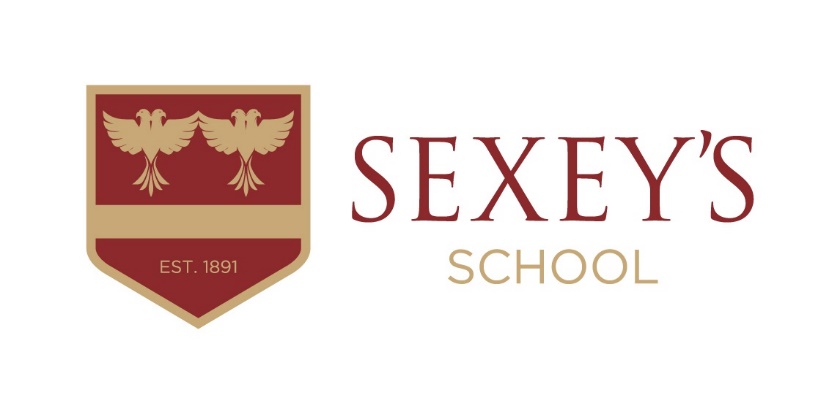 In Year Day Application Years 7-11This form must be signed and dated for it to be processed, if it is not then it will be returned.This form must be signed and dated for it to be processed, if it is not then it will be returned.Signature of parent/carer DatePart 7 – Submitting your application form When you are satisfied that you have provided all the relevant information on your application form including proof of address and any necessary Supplementary Information Form(s), please ensure that you have signed the declaration above in Part 6 and then submit your completed application to your preferred school or Somerset Local Authority.Part 7 – Submitting your application form When you are satisfied that you have provided all the relevant information on your application form including proof of address and any necessary Supplementary Information Form(s), please ensure that you have signed the declaration above in Part 6 and then submit your completed application to your preferred school or Somerset Local Authority.Notification regarding the processing of any personal data supplied in this form Data Controller: Somerset County Council (SCC)DPO contact: informationgovernance@somerset.gov.uk Purpose for processing: The information that you give on this form will be used by the Council for the purpose of processing your application for a school place for your child. Legal basis for processing: For parts 1 to 7: By law: The School Admissions Code 2014 which is statutory guidance for Local Authorities states that Local Authorities must provide a common application form that enables parents to express their preference for a place at any state funded school and Schedule 5 of the Deed of Development Consent. Obligations relating to Hinkley Point C, Somerset. Legitimate Interests: For the prevention and detection of crime (Fraud Act 2006) and to help improve services.  For part 8: Consent: we will only share your information with preferred schools if you indicate this, and you can withdraw your consent at any time. Data Sharing: the personal data provided will be shared with early years settings, health authorities, schools, academies and free schools and may also be shared with other SCC service providers, the Department for Education, Somerset County Councils software supplier and School Appeal Panels. If you are applying for a school outside of Somerset it may be shared with other Local Authorities and schools and academies in their area. Data may be shared by schools with a private admissions provider. If you indicate you are moving to work at the Hinkley Point site; statistics will be shared with EDF Energy but no personal data will be shared.   SCC will not disclose this information to any unauthorised person or body. Transfers abroad: this data is held within the EU and is accessible by the approved application provider. Data Retention: The personal data supplied on this form will be retained for as long as is necessary to meet our statutory requirements and legitimate interests and it will be disposed of in a manner appropriate to its sensitivity.  Your Rights: You have the right to ask Somerset County Council for a copy of your data, the right to rectify or erase your personal data, and the right to object to processing. However these rights are only applicable if the Council has no other legal obligation concerning that data. You also have the right to complain to the regulator, https://ico.org.uk/ Consequences: For parts 1 to 7: If you do not supply this information to us, we will not be able to process your application for a school place for your child. For more information see www.somerset.gov.uk/privacyThis form can be made available in Braille or large type upon request.Notification regarding the processing of any personal data supplied in this form Data Controller: Somerset County Council (SCC)DPO contact: informationgovernance@somerset.gov.uk Purpose for processing: The information that you give on this form will be used by the Council for the purpose of processing your application for a school place for your child. Legal basis for processing: For parts 1 to 7: By law: The School Admissions Code 2014 which is statutory guidance for Local Authorities states that Local Authorities must provide a common application form that enables parents to express their preference for a place at any state funded school and Schedule 5 of the Deed of Development Consent. Obligations relating to Hinkley Point C, Somerset. Legitimate Interests: For the prevention and detection of crime (Fraud Act 2006) and to help improve services.  For part 8: Consent: we will only share your information with preferred schools if you indicate this, and you can withdraw your consent at any time. Data Sharing: the personal data provided will be shared with early years settings, health authorities, schools, academies and free schools and may also be shared with other SCC service providers, the Department for Education, Somerset County Councils software supplier and School Appeal Panels. If you are applying for a school outside of Somerset it may be shared with other Local Authorities and schools and academies in their area. Data may be shared by schools with a private admissions provider. If you indicate you are moving to work at the Hinkley Point site; statistics will be shared with EDF Energy but no personal data will be shared.   SCC will not disclose this information to any unauthorised person or body. Transfers abroad: this data is held within the EU and is accessible by the approved application provider. Data Retention: The personal data supplied on this form will be retained for as long as is necessary to meet our statutory requirements and legitimate interests and it will be disposed of in a manner appropriate to its sensitivity.  Your Rights: You have the right to ask Somerset County Council for a copy of your data, the right to rectify or erase your personal data, and the right to object to processing. However these rights are only applicable if the Council has no other legal obligation concerning that data. You also have the right to complain to the regulator, https://ico.org.uk/ Consequences: For parts 1 to 7: If you do not supply this information to us, we will not be able to process your application for a school place for your child. For more information see www.somerset.gov.uk/privacyThis form can be made available in Braille or large type upon request.IMPORTANT INFORMATION Moving school for whatever reason is a very important decision. It is a decision which can have significant negative effects and disruption, not only academically for example where research has shown that English and Maths results for pupils within Key Stage 2 can drop by around 12% with just one in year move, but also with their mental health.  Leaving a school midway through a term or year can disrupt friendships as well as relationships with school staff and the wider community. Children who change schools may struggle with the transition process and find it hard to settle in or feel that they belong in a new school environment.  Multiple moves can be particularly challenging, but even single moves, especially when associated with other factors, such as changes within a family like divorce, poor parental mental health etc, can affect a child’s sense of belonging to a school as well as their confidence, self-esteem and attainment.It is therefore suggested that a change of school is considered extremely carefully, and that all other options are explored before making the decision to apply for other schools.The Local Authority would strongly advise you to: Discuss a potential move with your child’s current school before taking the decision to apply for your child to attend another school.   Visit or speak with all preferred schools before making applications.If you are moving to the area, consider applying for more than one school at a time to speed up the possibility of securing a school place.Submit an application form even if a school states they are full. All Local Authority schools have waiting lists and submitting an application for one of these schools will ensure your child is added to the waiting list for the school for the remainder of that academic year. Priority on the waiting list is determined by the schools oversubscription criteria.The information requested in parts 8 and 9 is used solely for the purpose of identifying whether your child meets the criteria for consideration under the Somerset Fair Access Protocol and to assist the new school with planning for your child’s admission. If the information does not allow for the application to be considered under the Fair Access Protocol then the information will not be used to determine whether or not to offer your child a place.   Your application will be neither advantaged nor disadvantaged by completing these parts. There is no statutory requirement to complete parts 8 and 9 however we would encourage you to consider sharing information about your child in an attempt to ensure a successful transition.Part 8 is to be completed by parent/carer and part 9 to be completed by current or previous school wherever possible.Part 8 – Additional Information The information you supply will not be used when determining the outcome of your application.  This information will be used for the purpose of assisting a new school when planning your child’s admission or for identification under the Somerset Fair Access Protocol. Have you discussed the reasons for applying with your child’s current school    Yes 	No Have any of the services below supported your child in the last 3 years (Please tick all that apply)Part 8 – Additional Information The information you supply will not be used when determining the outcome of your application.  This information will be used for the purpose of assisting a new school when planning your child’s admission or for identification under the Somerset Fair Access Protocol. Have you discussed the reasons for applying with your child’s current school    Yes 	No Have any of the services below supported your child in the last 3 years (Please tick all that apply)Student’s nameStudent’s nameStudent’s nameStudent’s nameStudent’s nameStudent’s nameStudent’s nameDate of birthDate of birthDate of birthDate of birthDate of birthYear groupAttendance (%) Period coveredPeriod coveredPeriod coveredPeriod coveredPeriod coveredPeriod coveredDate started at schoolDate started at schoolDate started at schoolDate started at schoolDate started at schoolDate started at schoolDoes the student have any special educational needs or disabilities 		Yes   No  Does the student have any special educational needs or disabilities 		Yes   No  Does the student have any special educational needs or disabilities 		Yes   No  Does the student have any special educational needs or disabilities 		Yes   No  Does the student have any special educational needs or disabilities 		Yes   No  Does the student have any special educational needs or disabilities 		Yes   No  Does the student have any special educational needs or disabilities 		Yes   No  Does the student have any special educational needs or disabilities 		Yes   No  Does the student have any special educational needs or disabilities 		Yes   No  Does the student have any special educational needs or disabilities 		Yes   No  Does the student have any special educational needs or disabilities 		Yes   No  Does the student have any special educational needs or disabilities 		Yes   No  Does the student have any special educational needs or disabilities 		Yes   No  Does the student have an Education health Care Plan 				Yes   No  Does the student have an Education health Care Plan 				Yes   No  Does the student have an Education health Care Plan 				Yes   No  Does the student have an Education health Care Plan 				Yes   No  Does the student have an Education health Care Plan 				Yes   No  Does the student have an Education health Care Plan 				Yes   No  Does the student have an Education health Care Plan 				Yes   No  Does the student have an Education health Care Plan 				Yes   No  Does the student have an Education health Care Plan 				Yes   No  Does the student have an Education health Care Plan 				Yes   No  Does the student have an Education health Care Plan 				Yes   No  Does the student have an Education health Care Plan 				Yes   No  Does the student have an Education health Care Plan 				Yes   No  Does the student have an Individual Education Plan or Pastoral Support Plan 	Yes   No  Does the student have an Individual Education Plan or Pastoral Support Plan 	Yes   No  Does the student have an Individual Education Plan or Pastoral Support Plan 	Yes   No  Does the student have an Individual Education Plan or Pastoral Support Plan 	Yes   No  Does the student have an Individual Education Plan or Pastoral Support Plan 	Yes   No  Does the student have an Individual Education Plan or Pastoral Support Plan 	Yes   No  Does the student have an Individual Education Plan or Pastoral Support Plan 	Yes   No  Does the student have an Individual Education Plan or Pastoral Support Plan 	Yes   No  Does the student have an Individual Education Plan or Pastoral Support Plan 	Yes   No  Does the student have an Individual Education Plan or Pastoral Support Plan 	Yes   No  Does the student have an Individual Education Plan or Pastoral Support Plan 	Yes   No  Does the student have an Individual Education Plan or Pastoral Support Plan 	Yes   No  Does the student have an Individual Education Plan or Pastoral Support Plan 	Yes   No  What agencies, if any, are supporting the student or familyWhat agencies, if any, are supporting the student or familyWhat agencies, if any, are supporting the student or familyWhat agencies, if any, are supporting the student or familyWhat agencies, if any, are supporting the student or familyWhat agencies, if any, are supporting the student or familyWhat agencies, if any, are supporting the student or familyWhat agencies, if any, are supporting the student or familyWhat agencies, if any, are supporting the student or familyWhat agencies, if any, are supporting the student or familyWhat agencies, if any, are supporting the student or familyWhat agencies, if any, are supporting the student or familyWhat agencies, if any, are supporting the student or familyAcademic levelsAcademic levelsReadingReadingReadingWriting Writing Writing Writing Writing MathsMathsMathsKey Stage 1 or 2Key Stage 1 or 2ReadingReadingReadingWriting Writing Writing Writing Writing MathsMathsMathsKey Stage 3Key Stage 3EnglishEnglishEnglishMathsMathsMathsMathsMathsScienceScienceScienceKey Stage 4 subjects and options, please add in examining board, options and expected or target scoreKey Stage 4 subjects and options, please add in examining board, options and expected or target scoreEnglishEnglishEnglishMathsMathsMathsMathsMathsScienceScienceScienceKey Stage 4 subjects and options, please add in examining board, options and expected or target scoreKey Stage 4 subjects and options, please add in examining board, options and expected or target scoreStudent strengths/interests/achievementsStudent strengths/interests/achievementsStudent strengths/interests/achievementsStudent strengths/interests/achievementsStudent strengths/interests/achievementsStudent strengths/interests/achievementsStudent strengths/interests/achievementsStudent strengths/interests/achievementsStudent strengths/interests/achievementsStudent strengths/interests/achievementsStudent strengths/interests/achievementsStudent strengths/interests/achievementsStudent strengths/interests/achievementsStudent medical history/concerns/requirementsStudent medical history/concerns/requirementsStudent medical history/concerns/requirementsStudent medical history/concerns/requirementsStudent medical history/concerns/requirementsStudent medical history/concerns/requirementsStudent medical history/concerns/requirementsStudent medical history/concerns/requirementsStudent medical history/concerns/requirementsStudent medical history/concerns/requirementsStudent medical history/concerns/requirementsStudent medical history/concerns/requirementsStudent medical history/concerns/requirementsIs the student - Is the student - Yes/OutstandingYes/Outstanding11233445No/PoorAcademically confidentAcademically confidentYes/OutstandingYes/OutstandingNo/PoorHas stable peer relationshipsHas stable peer relationshipsYes/OutstandingYes/OutstandingNo/PoorWell motivatedWell motivatedYes/OutstandingYes/OutstandingNo/PoorBehaviourBehaviourYes/OutstandingYes/OutstandingNo/PoorAny other important information or commentsAny other important information or commentsAny other important information or commentsAny other important information or commentsAny other important information or commentsAny other important information or commentsAny other important information or commentsAny other important information or commentsAny other important information or commentsAny other important information or commentsAny other important information or commentsAny other important information or commentsAny other important information or commentsCompleted by Completed by Completed by Position in school Position in school Position in school Position in school Position in school SignatureSignatureSignatureSignatureSignature